Western Australia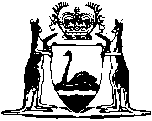 Road Traffic Act 1974Road Traffic (Towing of Vehicles) Regulations 2020Western AustraliaRoad Traffic (Towing of Vehicles) Regulations 2020ContentsPart 1 — Preliminary1.	Citation	12.	Commencement	1Notes	Compilation table	2	Uncommenced provisions table	2Road Traffic Act 1974Road Traffic (Towing of Vehicles) Regulations 2020Part 1 — Preliminary1.	Citation		These regulations are the Road Traffic (Towing of Vehicles) Regulations 2020.2.	Commencement		These regulations come into operation as follows —	(a)	Part 1 (other than regulations 3 and 4) — on the day on which these regulations are published in the Gazette;	(b)	the rest of the regulations — on the day on which the Road Traffic Amendment (Immobilisation, Towing and Detention of Vehicles) Act 2020 section 5 comes into operation.[3, 4.	Have not come into operation.][Parts 2 and 3 have not come into operation.]NotesThis is a compilation of the Road Traffic (Towing of Vehicles) Regulations 2020. For provisions that have come into operation see the compilation table. For provisions that have not yet come into operation see the uncommenced provisions table.Compilation tableUncommenced provisions tableTo view the text of the uncommenced provisions see Subsidiary legislation as made on the WA Legislation website.CitationPublishedCommencementRoad Traffic (Towing of Vehicles) Regulations 2020 Pt. 1 (other than r. 3 and 4)SL 2020/230 4 Dec 20204 Dec 2020 (see r. 2(a))CitationPublishedCommencementRoad Traffic (Towing of Vehicles) Regulations 2020 r. 3 and 4 and Pt. 2 and 3SL 2020/230 4 Dec 202014 Dec  2020 (see r. 2(b) and SL 2020/229 cl. 2)